

Valérie Sainte-Agathe 

Valérie Sainte-Agathe, Artistic Director, has prepared and conducted the San Francisco Girls Chorus since 2013, including performances with renowned ensembles such as the Philip Glass Ensemble, The Knights, Kronos Quartet, New Century Chamber Orchestra, Voices of Music, TENET Vocal Artists, the San Francisco Symphony and San Francisco Opera.

Ms. Sainte-Agathe continues to bring high-profile guest artists and ensembles from across the United States and beyond to work in collaboration with the choristers of SFGC. She most recently joined forces with The King’s Singers and Roomful of Teeth to further SFGC’s creative energy during the COVID-19 pandemic with several unique video and audio projects that were released in spring 2021. This season, Ms. Sainte-Agathe welcomes legendary American folk-jazz vocalist Bobby McFerrin as SFGC Artist-in-Residence and will lead a rare performance of excerpts from his groundbreaking 1997 Sony Classical album Circlesongs.

Through transformative choral music training, education, and performance, Ms. Sainte-Agathe empowers young women and champions the music of today throughout the choral world. Recent commissions by Theresa Wong, Susie Ibarra, Cava Menzies, and Matthew Welch will continue to build upon SFGC’s legacy of creating and presenting new repertoire for treble chorus. 

In the 2021-2022 season, Ms. Sainte-Agathe will join forces with GRAMMY Award-winning Kronos Quartet to conduct the world premiere of At War With Ourselves by Michael Abels throughout the U.S. She will also serve as Artist in Residence in Choral Conducting at the University of the Pacific’s Conservatory of Music in Stockton, CA.  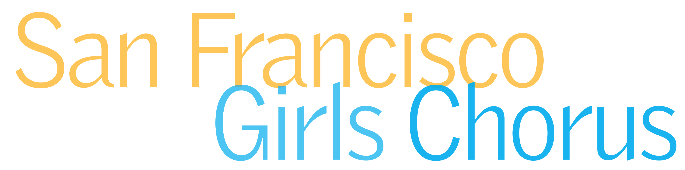 During the 2019-2020 season, Ms. Sainte-Agathe, in collaboration with Berkeley Ballet Theater, created and conducted Rightfully Ours, a fully-staged choral music and dance production that brought together young singers and dancers for an entire program of new music and choreographies. Featured works included world premiere commissions by Angélica Negrón and Aviya Kopelman. Ms. Sainte-Agathe also served as Artist-in-Residence for the Kronos Quartet’s Festival 2019. 

In February 2018, Ms. Sainte-Agathe made her Carnegie Hall debut with the Philip Glass Ensemble, conducting with Michael Riesman in Glass’s Music with Changing Parts. Ms. Sainte-Agathe also conducted the Philip Glass Ensemble in another performance of this work making her debut at London’s prestigious Barbican Center in October 2019. In October 2017, she conducted The Photographer by Philip Glass and in June 2016, she conducted SFGC alongside The Knights and Brooklyn Youth Chorus for the New York Philharmonic Biennial Festival at Lincoln Center. She also collaborated with The Knights for the SHIFT Festival at the Kennedy Center in Washington, DC. Her first recording as SFGC’s Music Director, Final Answer, was released on Orange Mountain Music in February 2018, and her second recording, My Outstretched Hand, featured composer Aaron Jay Kernis, The Knights, and Trinity Youth Chorus and was released in July 2019. Between 2014 and 2016, she prepared choruses for Lisa Bielawa’s made-for-TV opera, Vireo: The Spiritual Biography of a Witch’s Accuser. She also served as Choir Master with Taylor Mac, recipient of MacArthur Foundation's "Genius Grant," for the "Holiday Sauce" production at the Curran Theater in December 2018.

Ms. Sainte-Agathe served as Music Director for the Young Singers program of the Montpellier National Symphony and Opera in France from 1998-2011. In this capacity, she trained young singers for opera and symphony concerts and productions. She participated in eight recordings with the Montpellier National Orchestra and The Radio France Festival. 